Коммерческое предложениеПредлагаем Вашему вниманию органо-минеральные микроудобрения на основегумата калия  -  «ГумиСил».Препарат изготовлен на основе гумата калия, полученного из природного экологически чистого низинного торфа и сапропеля обогащенного микро- и макро- элементами, обладающий фунгицидным действием с применением новейших современных микробиологических технологий, которые придают ему уникальные свойства.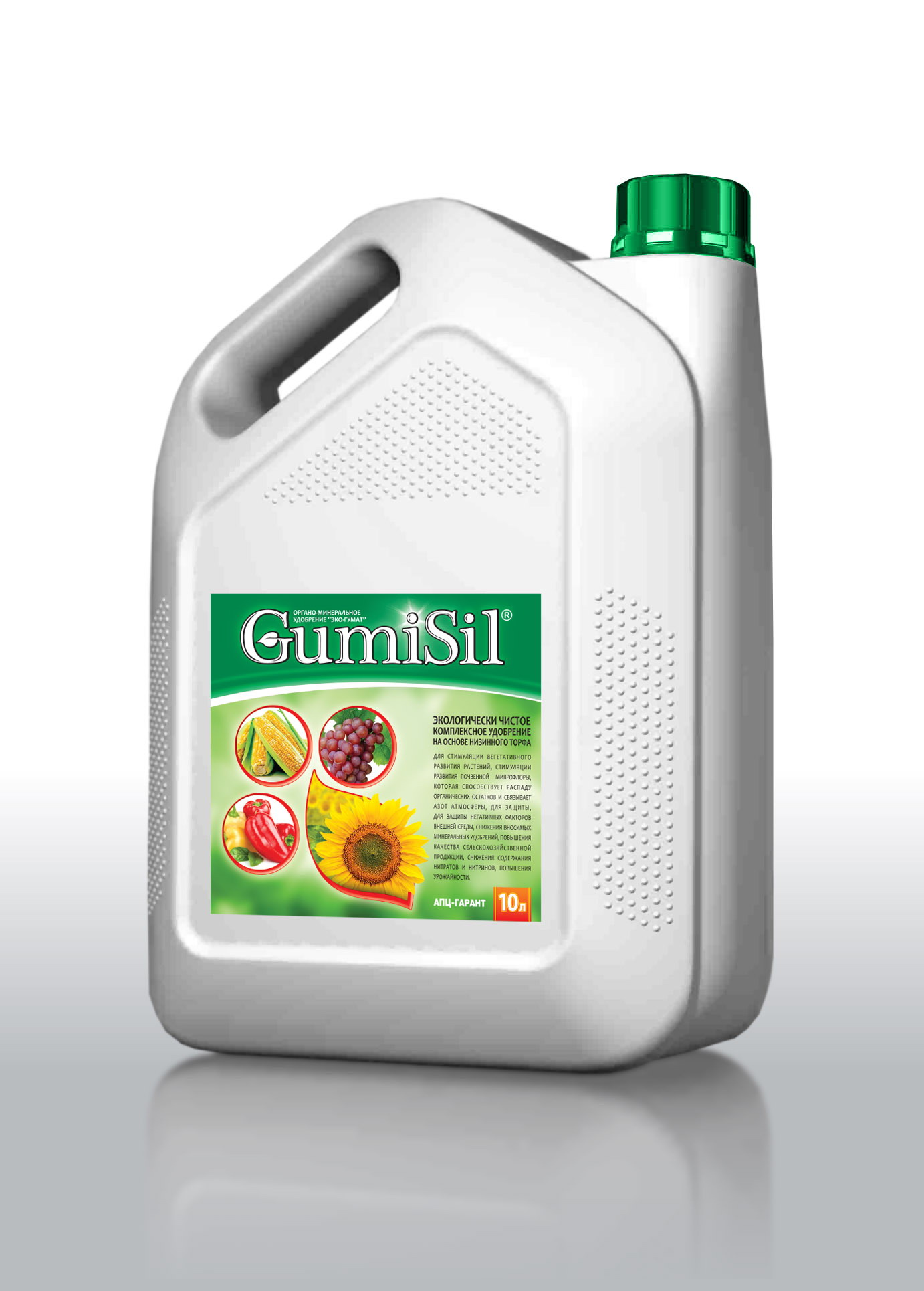 ПРИМЕНЕНИЕ    ПРЕПАРАТА    «ГумиСил»   : Увеличивает  урожайность до 40%  на почвах разного уровня плодородия; При регулярном внесении – улучшает и восстанавливает структуру почвы;Оказывает антистрессовое воздействие при неблагоприятных климатических факторах и применении СЗР; Сформировать мощную корневую систему; Улучшить качественные характеристики с.х продукции; Снизить нормы внесения минеральных удобрений до 30 %, так как препарат способствует полноценному усвоению удобрений.  СХЕМА И СРОКИ ПРИМЕНЕНИЯ ПРЕПАРАТА «ГумиСил». ОБРАБОТКА СЕМЯН.Предпосевная обработка семян водным  раствором  из расчета 1 л препарата «ГумиСил» на 1 тонну семян.ОБРАБОТКА СЕМЯН ОБЕСПЕЧИВАЕТ: увеличение урожайности  до 3,0 ц/га к контролю;  всхожести семян на 12 – 15%;  энергии прорастания семян до 10%.  ОПРЫСКИВАНИЕ ПО ВЕГЕТАЦИИ. Внекорневая обработка препаратом проводится:1-й раз - в стадию кущения 1 л/га (баковой смеси)(ВЛИЯЕТ НА ПЛОТНОСТЬ СТЕБЛЕСТОЯ)2-й раз – через 10-15 дней после 1-й обработки, 1 л/га (баковой смеси)(ВЛИЯЕТ НА ПРИБАВКУ УРОЖАЯ)Примечание : Опрыскивание посевов  осуществляется в баковой смеси совместно с удобрениями и СЗР, что способствует усвоению растениями до 70%, усиливает действие последних на болезни, сорняки и вредителей сельскохозяйственных культур.Препарат совместим со всеми видами удобрений и CЗР, КРОМЕ ХЛОРСОДЕРЖАЩИХ!Препаративная форма: жидкий концентрат, темно-бурого цвета.  Способ упаковки: канистра 10лЭкономическая  составляющая: Применение препарата «ГумиСил», при затратах всего 8$ на 1га в сезон – сократит расход удобрений, гербицидов и пестицидов до 30% и увеличит урожайность минимум на 12%, что принесет дополнительно существенную прибыль!Цена  за 1л    -   4 $ по курсу межбанка на день оплаты.ОБРАЩАЙТЕСЬ по телефонах:   098 237-00-72, 73  (БЕЗ ВЫХОДНЫХ)